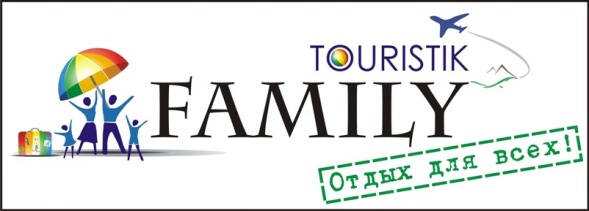 ООО «ФэмилиТуристик»г. Витебск пр-т Победы 7/1 –офис 113(здание бывшего ресторана» Астория», напротив ТЦ «Мега»)Тел. +375 29 711 20 11        +375 33 617 20 11        +375 212 57 00 17                                                             Все фотографии здесь:  www.familytouristic.vitebsk.biz  Морской круиз Таллин-Хельсинки-Стокгольм5 дней*расчет производится в рублях по курсу на день оплаты.Дополнительно оплачивается туристическая услуга 30 руб.Заказать турПРОГРАММА ТУРА1 деньВыезд из Минска днем ~ 15:00 (точное время и место смотрите на сайте за 1-2 дня до тура в разделе «Отправление туров»).2 деньПрибытие в Таллин. Прибытие в порт, посадка на паром. В 8:00 отправление в Хельсинки на пароме Viking Line. В 10:30 прибытие в Хельсинки. Экскурсия по Хельсинки.Знакомство с городом, возникшем еще в 16 столетии - многочисленными портами, знаменитым старейшим рынком Каупаторри, где ваше внимание привлекут сувениры из оленьего меха и рога, знаменитые меховые изделия и финские ножи. Мы увидим старейший крытый рынок Гельсингфорса - Каупахалли, где наряду с многочисленными рыбными деликатесами можно попробовать медвежатину и оленину. Наше путешествие продолжится вдоль эспланады - излюбленного места прогулок жителей Хельсинки и гостей столицы Финляндии. Мы познакомимся с многочисленными памятниками в Хельсинки, как историческими, такими как памятник Яну Сибелиусу, Александру 2, сенатору Мишелину, общественному деятелю Снельману, так и совершенно романтическими, например, памятник материнской любви. Во время обзорной экскурсии вы насладитесь видами уникальной архитектуры столицы Финляндии — знаменитым ансамблем Сенатской площади, выставочным залом "Финляндия", знаменитой церковью в скале.Свободное время. В свободное время Вы сможете посетить музей 7 морей «Жизнь моря», музей денег или один из самых крупных православных храмов северной Европы.Размещение на круизном судне Viking Line. В 17:30 Отправление в Стокгольм. Отдых на пароме.Возможности досуга и развлечений на пароме огромные. Здесь есть сауны с бассейном, множество магазинов, кафе, баров, клубов, дискотек, казино и конференц-залов. По желанию Вы можете насладится богатым скандинавским ужином в ресторане парома (за доп. плату).3 деньПо желанию вы сможете позавтракать в ресторане парома (за доп. плату). В 9:45 прибытие в Стокгольм. Вещи можете оставить в каютах, так как обратно отправимся на этом же судне, в тех же каютах. Пешеходная экскурсия по Стокгольму.Будем бродить по старым улочкам этого города, восторгаться достопримечательностями, королевским дворцом (одной из самых больших ныне действующих королевских резиденций в Европе). В свободное время у вас будет возможность походить по сувенирным магазинчикам, насладиться уникальной шведской кухней в многочисленных кафе и ресторанах или понаблюдать за сменой почетного караула у дворца. Так же Вы сможете отправиться в Музей одного корабля (корабль Васа был самым крупным и дорогим кораблем 16 века, который затонул в самом начале своего первого путешествия и пролежал под водой около 300 лет).16:45 — отправление в Хельсинки. По желанию Вы можете насладится богатым скандинавским ужином в ресторане парома (за доп. плату).4 деньПо желанию Вы сможете позавтракать в ресторане парома (за доп. плату).В 10:00 — прибытие в Хельсинки. 11:00 — отправление на пароме в Таллин. 14:00 — прибытие в Таллин. Пешеходная экскурсия по Таллину. Даты и цены:24.02.2017 гарантированный тур 10.03.2017 24.03.2017 07.04.2017 22.04.2017 28.04.2017 06.05.2017 19.05.2017 02.06.2017 01.09.2017 29.09.2017 13.10.2017 04.11.2017 17.11.2017 08.12.2017:


23.06.2017 30.06.2017 28.07.2017 04.08.2017 18.08.2017:
Руководитель группы имеет право менять дни проведения экскурсий без нарушения программы тура.Возможные доплаты за смену класса каюты:Заказать турДаты тура (5 дней)Стоимость тура*24.02.2017-28.02.2017 - гарантированный тур99 €10.03.2017-14.03.201799 €24.03.2017-28.03.201799 €07.04.2017-11.04.201799 €22.04.2017-26.04.201799 €28.04.2017-02.05.201799 €06.05.2017-10.05.201799 €19.05.2017-23,05.201799 €02.06.2017-06.06.201799 €23.06.2017-27.06.2017109 €30.06.2017-04.07.2017109 €28.07.2016-01.08.2017109 €04.08.2017-08.08.2017109 €18.08.2017-22.08.2017109 €01.09.2017-05.09.201799 €29.09.2017-03.10.201799 €13.10.2017-17.10.201799 €04.11.2017-08.11.201799 €17.11.2017-21.11.201799 €08.12.2017-12.12.201799 €В стоимость тура входитДополнительно по желанию оплачиваетсяПроезд в комфортабельном автобусе туристического класса (на протяжении всей поездки)Экскурсии по Хельсинки и Таллину - 15 €Детям до 5,99 лет - экскурионно-транспортный пакет БЕСПЛАТНОДетям от 6 до 12,99 – СКИДКА 50% на экскурионно-транспортный пакетСопровождение руководителя группы-гидаСтрахование здоровьяМесто на пароме в четырехместной каюте С класса на пароме Viking Line по маршруту Хельсинки-Стокгольм-ХельсинкиВозможные доплаты за смену класса каюты (по желанию, наличие кают и цены узнавать в офисе)Место на пароме Хельсинки-Таллин, Таллин — ХельсинкиВходные билеты в посещаемые объекты  оплачиваются дополнительноПешеходная экскурсия по СтокгольмуПитание на пароме на период с 13.01.2017-16.11.2017 (цены указаны при оплате в офисе по предварительному заказу, стоимость питания при оплате на судне может меняться):Завтрак взрослый - 10,5 € /в одну сторону, завтрак подростковый (12 – 17 лет) - 7,5 €/в одну сторону, завтрак детский (6 – 11 лет) - 4 €/в одну сторону, дети до 5 лет включительно завтракают бесплатно.Ужин взрослый - 34 €/в одну сторону, ужин подростковый 12,5 €/в одну сторону, ужин детский 6,5 €/в одну сторону, дети до 5 лет включительно ужинают бесплатно. Пешеходная экскурсия по СтокгольмуПитание на пароме на период с 17.11.2017-26.11.2017 (цены указаны при оплате в офисе по предварительному заказу, стоимость питания при оплате на судне может меняться):Завтрак взрослый - 10,5 € /в одну сторону, завтрак подростковый (12 – 17 лет) - 7,5 €/в одну сторону, завтрак детский (6 – 11 лет) - 4 €/в одну сторону, дети до 5 лет включительно завтракают бесплатно.Ужин взрослый - 37 €/в одну сторону, ужин подростковый 12,5 €/в одну сторону, ужин детский 6,5 €/в одну сторону, дети до 5 лет включительно ужинают бесплатно. Даты туров в периодОдноместные каюты/с человека Двухместные каюты/с человекаТрёхместные каюты/с человекаЧетырёхместные каюты/с человекас 13.01.2017 по 06.06.2017с 18.08.2017 по 12.12.2017С1 - 40 €С2 - 20 €С3 - 15 €с 13.01.2017 по 06.06.2017с 18.08.2017 по 12.12.2017В1 - 60 €В2 - 30 €В3 - 20 €В4 - 10 €с 13.01.2017 по 06.06.2017с 18.08.2017 по 12.12.2017А1 - 85 €А2 - 40 €А3 - 25 €А4 - 15 € с 23.06.2017 по 08.08.2017С1 - 60 €С2 - 25 €С3 - 10 €с 23.06.2017 по 08.08.2017В1 - 80 €В2 - 35 €В3 - 20 €В4 - 10 €с 23.06.2017 по 08.08.2017А1 - 120 €А2 - 55 €А3 - 30 €А4 - 20 € 